Formulario de contacto (web)Los datos personales facilitados voluntariamente por usted, a través del presente formulario web serán tratados, por Molina y Martinez C.B como responsable del tratamiento, con la finalidad de atender su solicitud, consulta, queja o sugerencia, sin que se produzca comunicaciones o cesiones de datos y conservados durante los plazos necesarios para atender su solicitud. Puede usted ejercer los derechos de acceso, rectificación o supresión de sus datos, dirigiéndose a coppelius@hotmail.es, para más información al respecto, puede consultar nuestra Política de Privacidad en www.coppeliusdanza.es.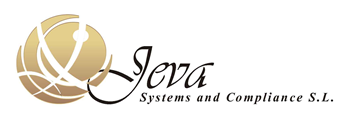 